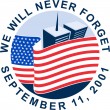 Meeting was called to order Sept. 9th at 7:30 pm.Present: Wilbert Harsch, Arvid Anderson, and Scott Bather. Absent: Reiser & Westman.Also present: Jodi Ell, Jim Sailer, Chuck Deremer & Rick Bauman.Anderson motioned, Bather second to approve the minutes of regular meeting & preliminary budget on August 2nd. All in favor.Anderson motioned, second Bather to pay the following bills. All in favor.General fundEmployees-wages/ins/	$4570.14FICA – taxes	1459.68RRE – electricity	600.95Pat Drown – reimb for mileage	36.00PCWD – w/s/g	148.50Circle sanit. – garbage	3036.00ND PERS- retirement	334.00Scotts – gas/diesel	256.14WRT – phone	180.52Hazen Star – publ.	57.58ND One Call – locate fee	7.20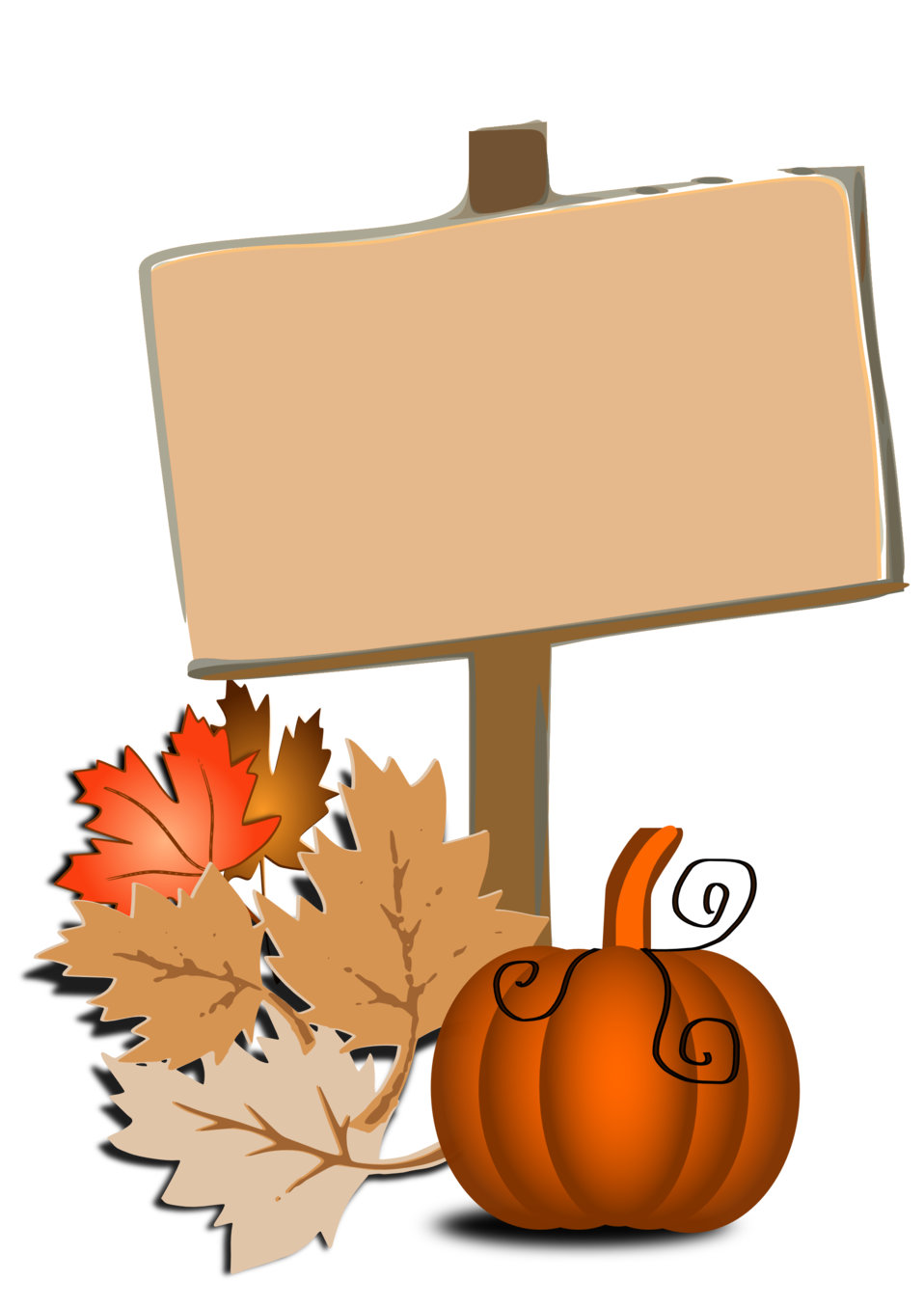 DustTex – rugs/mops	51.10Menards –trash bags	23.98NDSP – shop	80.00Diane Johnson - reimb for stamps	108.00NAPA- oil			        28.68Drain man – street cleaning	      1755.00Sulhus Septic – porta-potty	120.00WATER REPORT: August analysis: satisfactory.Pick City received ARPA Grant to update water plant for $21,353.14.SEWER REPORT: OKDUMP GROUND REPORT: Clean-up week will be Oct.11-Oct 18th. City will only have one roll-off this fall.Distribution checks received:Highway - $422.31    Rest & Lodging - $1211.66   Coal Conversion - $884.17Coal Severance - $1471.91   Revenue Sharing - $994.03Old & New Business:Building permits approved:Dave Snider, Russel Erhardt, Scott Hobbs, Rick Bauman, Terry Focke. Jodi Ell building permit & variance: with the stipulation that Stanley Sailer would have to submit a statement agreeing with the set back from his property.Jim will check if the city has a speed limit sign to be put on 3rd Lane NW.Council decided to table discussion of RV’s until next meeting.Bather motioned, second Anderson to approve applying delinquent water bill to assessment roll for PP147-85-01-16-26. All in favor.Wilbert agreed to be on County Redistricting Board. Auditor will contact County Auditor.Rick Bauman wanted to Thank the Pick City Fire Dept. for doing the beer gardens at County Fair. He also stated he would like Pick City’s input on ideas for the fair.Being no further business, meeting was adjourned to Final Budget meeting.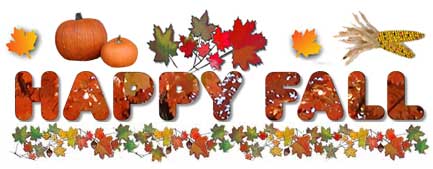 